АДМИНИСТРАЦИЯ  МУНИЦИПАЛЬНОГО ОБРАЗОВАНИЯ «ВОТКИНСКИЙ РАЙОН»«ВоткА ЁРОС» МУНИЦИПАЛ КЫЛДЫТЭТЛЭН АдминистрациЕЗПОСТАНОВЛЕНИЕ«15» февраля 2021  года                                                                       	№ 138г. ВоткинскОб утверждении Порядка формирования перечня налоговых расходов и оценки налоговых расходов муниципального образования «Воткинский район»В соответствии с пунктом 2 статьи 174.3 Бюджетного кодекса Российской Федерации, постановлением Правительства Российской Федерации от 22 июня 2019 года № 796 «Об общих требованиях к оценке налоговых расходов субъектов Российской Федерации и муниципальных образований» Администрация муниципального образования «Воткинский район»  постановляет:1. Утвердить прилагаемый Порядок формирования перечня налоговых расходов и оценки налоговых расходов муниципального образования «Воткинский район».2. Признать утратившим силу постановление Администрации муниципального образования «Воткинский район» от 02.07.2018 № 736-1 «Об утверждении Порядка проведения оценки эффективности налоговых льгот». 3. Настоящее постановление вступает в силу с момента подписания и распространяется на правоотношения возникшие с 1 января 2021 года.	4. Контроль за исполнением настоящего постановления возложить на заместителя Главы Администрации муниципального образования «Воткинский район» – начальника Управления финансов.Глава муниципального образования«Воткинский район»	  И.П. ПрозоровУтвержденпостановлением Администрации муниципального образования«Воткинский район»от «15» февраля 2021 года № 138ПОРЯДОКформирования перечня налоговых расходов и оценкиналоговых расходов муниципального образования «Воткинский район»I. Общие положения1. Настоящий Порядок определяет правила формирования перечня налоговых расходов и оценки налоговых расходов муниципального образования «Воткинский район».2. В настоящем Порядке используются термины и понятия, установленные общими требованиями к оценке налоговых расходов субъектов Российской Федерации и муниципальных образований, утвержденными постановлением Правительства Российской Федерации от 22 июня 2019 года № 796 «Об общих требованиях к оценке налоговых расходов субъектов Российской Федерации и муниципальных образований» (далее – Общие требования).3. Отнесение налоговых расходов муниципального образования «Воткинский район» к муниципальным программам муниципального образования «Воткинский район» (далее - муниципальные программы) осуществляется исходя из целей муниципальных программ, структурных элементов муниципальных программ и (или) целей социально-экономической политики муниципального образования «Воткинский район», не относящихся к муниципальным программам.4. В целях оценки налоговых расходов муниципального образования «Воткинский район» Управление финансов Администрации муниципального образования «Воткинский район» (далее - уполномоченный орган) формирует перечень налоговых расходов муниципального образования «Воткинский район»;осуществляет анализ и обобщение результатов оценки налоговых расходов муниципального образования «Воткинский район», проводимой кураторами налоговых расходов муниципального образования «Воткинский район».II. Формирование перечня налоговых расходовмуниципального образования «Воткинский район»5. Проект перечня налоговых расходов муниципального образования «Воткинский район» на очередной финансовый год и плановый период (далее - проект перечня налоговых расходов) формируется уполномоченным органом  до 1 ноября текущего года по форме согласно приложению 1 к настоящему Порядку. Проект перечня налоговых расходов направляется на согласование ответственным исполнителям муниципальных программ, иным муниципальным органам, организациям, которые предлагаются к определению в качестве кураторов налоговых расходов (далее – предлагаемые кураторы налоговых расходов).6. Ответственные исполнители муниципальных программ, предлагаемые кураторы налоговых расходов в срок до 10 ноября текущего года рассматривают проект перечня налоговых расходов и направляют замечания и предложения в уполномоченный орган.В случае если замечания и предложения не направлены в уполномоченный орган в течение срока, указанного в абзаце первом настоящего пункта, проект перечня налоговых расходов считается согласованным в соответствующей части.При наличии разногласий по проекту перечня налоговых расходов уполномоченный орган обеспечивает проведение согласительных совещаний с соответствующими предлагаемыми кураторами налогового расхода. Разногласия, не урегулированные по результатам согласительных совещаний, рассматриваются заместителем Главы администрации муниципального образования «Воткинский район» - Начальником Управления финансов.7. Перечень налоговых расходов муниципального образования «Воткинский район» утверждается правовым актом уполномоченного органа и размещается на официальном сайте Администрации муниципального образования «Воткинский район» в информационно-телекоммуникационной сети «Интернет».8. В случае принятия нормативных правовых актов, предусматривающих изменение информации, включенной в перечень налоговых расходов муниципального образования «Воткинский район», кураторы налоговых расходов муниципального образования «Воткинский район» в течение 10 рабочих дней с даты вступления в силу соответствующего нормативного правового акта направляют в уполномоченный орган информацию о необходимости внесения изменений в перечень налоговых расходов муниципального образования «Воткинский район» . Уполномоченный орган на основании полученной информации вносит соответствующие изменения в перечень налоговых расходов муниципального образования «Воткинский район».III. Порядок оценки налоговых расходов муниципального образования «Воткинский район»	9. В целях проведения оценки налоговых расходов муниципального образования «Воткинский район»:1) уполномоченный орган ежегодно до 1 февраля текущего года направляет в Межрайонную инспекцию Федеральной налоговой службы №3 по Удмуртской Республике сведения о категориях плательщиков с указанием обусловливающих соответствующие налоговые расходы муниципального образования нормативных правовых актов муниципального образования, в том числе действовавших в отчетном году и в году, предшествующем отчетному году, и иной информации, предусмотренной приложением 2 к настоящему Порядку;2) Межрайонная инспекция Федеральной налоговой службы №3 по Удмуртской Республике ежегодно до 1 апреля направляет в уполномоченный орган информацию о фискальных характеристиках налоговых расходов муниципального образования за год, предшествующий отчетному году, а также в случае необходимости уточненные данные за иные отчетные периоды с учетом информации по налоговым декларациям по состоянию на 1 марта текущего финансового года:о количестве плательщиков, воспользовавшихся льготами;о суммах выпадающих доходов бюджета муниципального образования по каждому налоговому расходу Удмуртской Республики.3) Межрайонная инспекция Федеральной налоговой службы №3 по Удмуртской Республике  ежегодно до 25 июля направляет в уполномоченный орган сведения об объеме льгот за отчетный финансовый год. 10. Оценка налоговых расходов Удмуртской Республики проводится куратором налоговых расходов муниципального образования «Воткинский район». Результаты оценки по форме в соответствии с приложением 3 к настоящему Порядку с приложением аналитической записки по проведенным расчетам и пояснением (обоснованием) выводов, сделанных на основании данных расчетов, направляются в уполномоченный орган в срок до 10 мая текущего года.11. Информация о нормативных, целевых и фискальных характеристиках налоговых расходов муниципального образования формируется уполномоченным органом в соответствии с Перечнем показателей для проведения оценки налоговых расходов муниципального образования (согласно приложению 2 к настоящему Порядку), на основе: 1) данных, содержащихся в перечне налоговых расходов муниципального образования на очередной финансовый год и плановый период;2) данных, предоставленных кураторами налоговых расходов муниципального образования;3) данных, полученных от Межрайонной инспекции Федеральной налоговой службы №3 по Удмуртской Республике.12. Уполномоченный орган формирует оценку эффективности налоговых расходов муниципального образования на основе данных, представленных кураторами налоговых расходов муниципального образования, и до 1 сентября текущего года направляет результаты оценки налоговых расходов Главе муниципального образования.Результаты оценки налоговых расходов муниципального образования учитываются при формировании основных направлений бюджетной и налоговой политики муниципального образования, а также при проведении оценки эффективности реализации муниципальных программ.13. Оценка эффективности налоговых расходов муниципального образования включает:1) оценку целесообразности налоговых расходов муниципального образования;2) оценку результативности налоговых расходов муниципального образования.14. Критериями целесообразности налоговых расходов муниципального образования являются:соответствие налоговых расходов муниципального образования целям муниципальным программ, структурным элементам муниципальных программ и (или) целям социально-экономической политики муниципального образования, не относящимся к муниципальным программам;востребованность плательщиками предоставленных налоговых льгот, которые характеризуются соотношением численности плательщиков, воспользовавшихся правом на льготы, и общей численности плательщиков за пятилетний период.При необходимости кураторами налоговых расходов муниципального образования могут быть установлены иные критерии целесообразности предоставления льгот для плательщиков.В случае несоответствия налоговых расходов муниципального образования хотя бы одному из критериев, указанных в настоящем пункте, куратору налогового расхода муниципального образования надлежит представить в уполномоченный орган предложения о сохранении (уточнении, отмене) льгот для плательщиков. 15. В качестве критерия результативности налогового расхода муниципального образования определяется как минимум один показатель (индикатор) достижения целей муниципальной программы или целей социально-экономической политики муниципального образования, не относящихся к муниципальным программам, либо иной показатель (индикатор), на значение которого оказывают влияние налоговые расходы муниципального образования.Оценке подлежит вклад предусмотренных для плательщиков льгот в изменение значения показателя (индикатора) достижения целей муниципальной программы и (или) целей социально-экономической политики муниципального образования, не относящихся к муниципальным программам, который рассчитывается как разница между значением указанного показателя (индикатора) с учетом льгот и значением указанного показателя (индикатора) без учета льгот.16. Оценка результативности налоговых расходов муниципального образования включает оценку бюджетной эффективности налоговых расходов муниципального образования.17. В целях проведения оценки бюджетной эффективности налоговых расходов муниципального образования осуществляются сравнительный анализ результативности предоставления льгот и результативности применения альтернативных механизмов достижения целей муниципальной программы и (или) целей социально-экономической политики муниципального образования, не относящихся к муниципальным программам.18. Сравнительный анализ включает сравнение объемов расходов бюджета муниципального образования в случае применения альтернативных механизмов достижения целей муниципальной  программы и (или) целей социально-экономической политики муниципального образования, не относящихся к муниципальным программам, и объемов предоставленных льгот (расчет прироста показателя (индикатора) достижения целей муниципальной программы и (или) целей социально-экономической политики муниципального образования, не относящихся к муниципальным программам, на 1 рубль налоговых расходов муниципального образования и на 1 рубль расходов бюджета муниципального образования для достижения того же показателя (индикатора) в случае применения альтернативных механизмов).В качестве альтернативных механизмов достижения целей муниципальной программы и (или) целей социально-экономической политики муниципального образования, не относящихся к муниципальным программам, могут учитываться в том числе:1) субсидии или иные формы непосредственной финансовой поддержки плательщиков, имеющих право на льготы, за счет средств бюджета муниципального образования;2) предоставление муниципальных гарантий по обязательствам плательщиков, имеющих право на льготы;3) совершенствование нормативного регулирования и (или) порядка осуществления контрольно-надзорных функций в сфере деятельности плательщиков, имеющих право на льготы.IV. Оценка налоговых расходов муниципального образованияпри установлении новых налоговых льгот25. Расчет оценки эффективности планируемых налоговых расходов муниципального образования, образующихся в результате установления новых налоговых льгот, производится куратором налоговых расходов муниципального образования совместно с инициатором введения новой налоговой льготы (в случае, если инициатором введения новой налоговой льготы является не местная администрация) в соответствии с настоящим порядком на основе прогнозных значений.26. По результатам оценки эффективности планируемых к предоставлению налоговых льгот муниципального образования куратор налоговых расходов муниципального образования готовит и направляет в уполномоченный орган информацию, содержащую следующие сведения:сведения о категории потенциальных получателей налоговой льготы муниципального образования, виде, размере и сроке действия предлагаемой к введению налоговой льготы, условиях ее предоставления, количестве потенциальных получателей;сведения о соответствии планируемой к предоставлению налоговой льготы цели (целям) муниципальной программы и (или) целям социально-экономической политики муниципального образования, не относящимся к муниципальным программам, с указанием показателей (индикаторов) достижения цели (целей) соответствующей муниципальной программы и (или) показателей (индикаторов) достижения целей социально-экономической политики муниципального образования, не относящихся к муниципальным программам, изменение которых будет свидетельствовать об эффективности льготы;прогноз динамики вышеуказанных показателей (индикаторов) в случае введения налоговой льготы;сравнительный анализ результативности предоставления льгот и результативности применения альтернативных механизмов достижения цели (целей) муниципальной программы и (или) целей социально-экономической политики муниципального образования, не относящихся к муниципальным программам;расчет выпадающих (недополученных) доходов бюджета муниципального образования в случае установления налоговой льготы и указание возможного источника компенсации потерь бюджета;оценка эффективности планируемых к установлению налоговых льгот, изложенная по форме согласно приложению 4 за период, на который устанавливается налоговая льгота.27. Уполномоченный орган на основании информации, представленной куратором налоговых расходов муниципального образования, готовит заключение о целесообразности (нецелесообразности) введения новой налоговой льготы (налоговых расходов муниципального образования).28. В случае принятия решения о целесообразности введения новой налоговой льготы (налоговых расходов муниципального образования) куратор налоговых расходов муниципального образования вносит проект решения Совета депутатов муниципального образования установлении новых налоговых льгот на рассмотрение Главе муниципального образования.Приложение 1к Порядку формированияперечня налоговых расходови оценки налоговых расходов                                                                                                                                 муниципального образованияПеречень налоговых расходов муниципального образованияПриложение 2к Порядку формированияперечня налоговых расходови оценки налоговых расходовмуниципального образованияПереченьпоказателей для проведения оценки налоговых расходовмуниципального образования_________Приложение 3к Порядку формированияперечня налоговых расходови оценки налоговых расходовмуниципального образованияОценка эффективности налоговых расходов за _______ годнаименование налоговых льгот (налоговых расходов) с указанием наименований налогов и категорий налогоплательщиков____________________________________________________________________наименование куратора налогового расхода муниципального образованияПриложение 4к Порядку формированияперечня налоговых расходови оценки налоговых расходовмуниципального образованияОценка эффективности планируемой к установлению налоговой льготынаименование налоговых льгот (налоговых расходов) с указанием наименований налогов и категорий налогоплательщиков____________________________________________________________________наименование куратора налогового расхода муниципального образования____________________________________________________________________период, на который устанавливается налоговая льгота____________________________________________________________________период, за который проводится оценка эффективности налоговой льготы____________________________________________________________________целевая категория налоговой льготы (социальная, техническая, стимулирующая)_________П/пНаименование налогаНаименование налогового расходаНормативные правовые акты, которыми предусматриваются льготы, освобождения и иные преференции по налогамКатегория налогоплательщиков, для которых предусмотрены льготы, освобождения и иные преференции по налогамУсловия предоставления льгот, освобождений и иных преференций по налогамДата начала действия права на налоговые льготы, освобождения и иные преференции по налогамДата прекращения действия налоговых льгот, освобождений и иных преференций по налогамНаименование куратора налогового расходаНаименование муниципальной программы, наименование нормативных правовых актов, определяющих цели социально-экономической политики муниципального образованияНаименование цели муниципальной программы, структурного элемента муниципальной программы (задача, подпрограмма, основное мероприятие) и (или) цели социально-экономической политики муниципального образования, не относящейся к муниципальным программам Наименование показателя (индикатора) достижения цели муниципальной программы и (или) цели социально-экономической политики муниципального образования, не относящейся к муниципальным программам, на значение которых оказывает влияние предоставление налоговой льготы, освобождения и иной преференции по налогам, образующих налоговые расходы муниципального образования123456789101112Наименование показателяНаименование показателяИсточник данныхI. Нормативные характеристики налоговых расходов муниципального образованияI. Нормативные характеристики налоговых расходов муниципального образованияI. Нормативные характеристики налоговых расходов муниципального образования1.Нормативные правовые акты муниципального образования, их структурные единицы, которыми предусматриваются налоговые льготы, освобождения и иные преференции по налогамУправление финансов Администрации муниципального образования «Воткинский район»2.Условия предоставления налоговых льгот, освобождений и иных преференций для плательщиков налогов, установленных нормативными правовыми актами муниципального образованияУправление финансов Администрации муниципального образования «Воткинский район»3.Целевая категория плательщиков налогов, для которых предусмотрены налоговые льготы, освобождения и иные преференции, установленные нормативными правовыми актами муниципального образованияУправление финансов Администрации муниципального образования «Воткинский район»4.Дата вступления в силу положений нормативных правовых актов муниципального образования, устанавливающих налоговые льготы, освобождения и иные преференции по налогамУправление финансов Администрации муниципального образования «Воткинский район»5.Дата начала действия предоставленного нормативными правовыми актами муниципального образования права на налоговые льготы, освобождения и иные преференции по налогамУправление финансов Администрации муниципального образования «Воткинский район»6.Период действия налоговых льгот, освобождений и иных преференций по налогам, предоставленных нормативными правовыми актами муниципального образованияУправление финансов Администрации муниципального образования «Воткинский район»7.Дата прекращения действия налоговых льгот, освобождений и иных преференций по налогам, установленная нормативными правовыми актами муниципального образованияУправление финансов Администрации муниципального образования «Воткинский район»)II. Целевые характеристики налоговых расходов муниципального образованияII. Целевые характеристики налоговых расходов муниципального образованияII. Целевые характеристики налоговых расходов муниципального образования8.Наименование налоговых льгот, освобождений и иных преференций по налогамУправление финансов Администрации муниципального образования «Воткинский район»9.Целевая категория налогового расхода муниципального образованияУправление финансов Администрации муниципального образования «Воткинский район»10.Цели предоставления налоговых льгот, освобождений и иных преференций для плательщиков налогов, установленных нормативными правовыми актами муниципального образованияКуратор налогового расхода муниципального образования 11.Наименования налогов, по которым предусматриваются налоговые льготы, освобождения и иные преференции, установленные нормативными правовыми актами муниципального образованияУправление финансов Администрации муниципального образования «Воткинский район»12.Вид налоговых льгот, освобождений и иных преференций, определяющий особенности предоставленных отдельным категориям плательщиков налогов преимуществ по сравнению с другими плательщикамиУправление финансов Администрации муниципального образования «Воткинский район»13.Размер налоговой ставки, в пределах которой предоставляются налоговые льготы, освобождения и иные преференции по налогамУправление финансов Администрации муниципального образования «Воткинский район»14.Показатель (индикатор) достижения целей муниципальных программ и (или) целей социально-экономической политики муниципального образования, не относящихся к муниципальным программам, в связи с предоставлением налоговых льгот, освобождений и иных преференций по налогамКуратор налогового расхода муниципального образования 15.Код вида экономической деятельности (по общероссийскому классификатору видов экономической деятельности), к которому относится налоговый расход муниципального образования (если налоговый расход муниципального образования обусловлен налоговыми льготами, освобождениями и иными преференциями для отдельных видов экономической деятельности)Куратор налогового расхода муниципального образования 16.Принадлежность налогового расхода муниципального образования к группе полномочий в соответствии с Методикой распределения дотаций, утвержденной постановлением Правительства Российской Федерации от 22 ноября 2004 года № 670 «О распределении дотаций на выравнивание бюджетной обеспеченности субъектов Российской Федерации»Управление финансов Администрации муниципального образования «Воткинский район»III. Фискальные характеристики налогового расхода муниципального образованияIII. Фискальные характеристики налогового расхода муниципального образованияIII. Фискальные характеристики налогового расхода муниципального образования17.Объем налоговых льгот, освобождений и иных преференций, предоставленных для плательщиков налогов, в соответствии с нормативными правовыми актами муниципального образования за отчетный год и за год, предшествующий отчетному году, тыс. рублейМежрайонная инспекция Федеральной налоговой службы №3 по Удмуртской Республике18.Оценка объема предоставленных налоговых льгот, освобождений и иных преференций для плательщиков налогов на текущий финансовый год, очередной финансовый год и плановый период, тыс. рублейКуратор налогового расхода муниципального образования19.Численность плательщиков налогов, воспользовавшихся налоговой льготой, освобождением и иной преференцией, установленных нормативными правовыми актами муниципального образования, единицМежрайонная инспекция Федеральной налоговой службы №3 по Удмуртской Республике20.Общая численность плательщиков налогов (единиц)Межрайонная инспекция Федеральной налоговой службы №3 по Удмуртской Республике21.Результат оценки эффективности налогового расхода муниципального образованияКуратор налогового расхода муниципального образования 22.Оценка совокупного бюджетного эффекта (для стимулирующих налоговых расходов муниципального образованияКуратор налогового расхода муниципального образования №п/пОценка эффективности налоговых расходов (налоговых льгот)Ед. измеренияЗначениеОценка целесообразностиОценка целесообразностиОценка целесообразностиОценка целесообразности1.Наименование муниципальной программы (иного нормативного правового акта, определяющего цели социально-экономической политики муниципального образования, не относящиеся к муниципальным программам, в целях реализации которых предоставляются налоговые льготы, освобождения и иные преференции для плательщиков налогов)Наименование муниципальной программы (иного нормативного правового акта, определяющего цели социально-экономической политики муниципального образования, не относящиеся к муниципальным программам, в целях реализации которых предоставляются налоговые льготы, освобождения и иные преференции для плательщиков налогов)Наименование муниципальной программы (иного нормативного правового акта, определяющего цели социально-экономической политики муниципального образования, не относящиеся к муниципальным программам, в целях реализации которых предоставляются налоговые льготы, освобождения и иные преференции для плательщиков налогов)2.Наименование цели муниципальной программы, структурного элемента муниципальной программы и (или) цели социально-экономической политики Удмуртской Республики, не относящейся к муниципальным программам Наименование цели муниципальной программы, структурного элемента муниципальной программы и (или) цели социально-экономической политики Удмуртской Республики, не относящейся к муниципальным программам Наименование цели муниципальной программы, структурного элемента муниципальной программы и (или) цели социально-экономической политики Удмуртской Республики, не относящейся к муниципальным программам 3.Вывод о соответствии налоговых льгот цели Вывод о соответствии налоговых льгот цели Вывод о соответствии налоговых льгот цели 4.Численность плательщиков, воспользовавшихся правом на льготы за 5-летний период5.Общая численность плательщиков за 5-летний период (количество плательщиков потенциально имеющих право на получение льготы)6.Соотношение численности плательщиков, воспользовавшихся правом на льготы, к общей численности плательщиков за 5-летний период7.Вывод о востребованности налоговых льготВывод о востребованности налоговых льготВывод о востребованности налоговых льгот8.Обоснованные предложения о сохранении (уточнении, отмене) льгот для плательщиков в случае несоответствия налоговых расходов целям муниципальной программы и (или) невостребованности льготыОбоснованные предложения о сохранении (уточнении, отмене) льгот для плательщиков в случае несоответствия налоговых расходов целям муниципальной программы и (или) невостребованности льготыОбоснованные предложения о сохранении (уточнении, отмене) льгот для плательщиков в случае несоответствия налоговых расходов целям муниципальной программы и (или) невостребованности льготы9.Вывод о сохранении (уточнении, отмене) налоговых льгот для плательщиков на основании оценки целесообразностиВывод о сохранении (уточнении, отмене) налоговых льгот для плательщиков на основании оценки целесообразностиВывод о сохранении (уточнении, отмене) налоговых льгот для плательщиков на основании оценки целесообразностиОценка результативностиОценка результативностиОценка результативностиОценка результативности10.Наименование показателя (индикатора) достижения целей муниципальной  программы и (или) целей социально-экономической политики муниципального образования, не относящихся к муниципальным программам, либо иной показатель (индикатор), на значение которого оказывают влияние налоговые расходы муниципального образованияНаименование показателя (индикатора) достижения целей муниципальной  программы и (или) целей социально-экономической политики муниципального образования, не относящихся к муниципальным программам, либо иной показатель (индикатор), на значение которого оказывают влияние налоговые расходы муниципального образованияНаименование показателя (индикатора) достижения целей муниципальной  программы и (или) целей социально-экономической политики муниципального образования, не относящихся к муниципальным программам, либо иной показатель (индикатор), на значение которого оказывают влияние налоговые расходы муниципального образования11.Фактическое значение показателя (индикатора) 12.Оценка значения показателя (индикатора) без применения налоговых льгот13.Прирост показателя (индикатора) за счет применения налоговых льгот(разница между фактическим значением показателя и оценкой значения показателя (без применения налоговых льгот)14.Объем налоговых расходов15.Прирост показателя на 1 руб. налоговых расходов16.Альтернативный механизм достижения цели: наименование субсидии (или иной формы непосредственной финансовой поддержки плательщиков, имеющих право на льготы, за счет средств бюджета муниципального образования);предоставление муниципальной гарантии по обязательствам плательщиков, имеющих право на льготы (альтернатива налоговой льготе);описание совершенствования нормативного регулирования и (или) порядка осуществления контрольно-надзорных функций в сфере деятельности плательщиков, имеющих право на льготы17.Объем расходов бюджета муниципального образования на реализацию альтернативного механизма достижения цели18.Оценка прироста показателя (индикатора) за счет применения альтернативного механизма достижения цели19.Прирост показателя на 1 руб. затрат на применение альтернативного механизма достижения цели20.Вывод о наличии или об отсутствии более результативных (менее затратных) для бюджета муниципального образования альтернативных механизмов достижения целей 21.Вывод о сохранении (уточнении, отмене) налоговых льгот для плательщиков на основании оценки результативностиВывод о сохранении (уточнении, отмене) налоговых льгот для плательщиков на основании оценки результативностиВывод о сохранении (уточнении, отмене) налоговых льгот для плательщиков на основании оценки результативности22.Результат оценки эффективности (льгота эффективна/неэффективна)Результат оценки эффективности (льгота эффективна/неэффективна)Результат оценки эффективности (льгота эффективна/неэффективна)23.Итоговый вывод о сохранении (уточнении, отмене) налоговых льгот для плательщиков на основании оценок целесообразности и результативностиИтоговый вывод о сохранении (уточнении, отмене) налоговых льгот для плательщиков на основании оценок целесообразности и результативностиИтоговый вывод о сохранении (уточнении, отмене) налоговых льгот для плательщиков на основании оценок целесообразности и результативности№п/пОценка эффективности налоговых расходов (налоговых льгот)Ед. измеренияЗначениеОценка целесообразностиОценка целесообразностиОценка целесообразностиОценка целесообразности1.Наименование муниципальной программы (иного нормативного правового акта, определяющего цели социально-экономической политики муниципального образования в целях реализации которых устанавливаются налоговые льготы, освобождения и иные преференции для плательщиков налогов)Наименование муниципальной программы (иного нормативного правового акта, определяющего цели социально-экономической политики муниципального образования в целях реализации которых устанавливаются налоговые льготы, освобождения и иные преференции для плательщиков налогов)Наименование муниципальной программы (иного нормативного правового акта, определяющего цели социально-экономической политики муниципального образования в целях реализации которых устанавливаются налоговые льготы, освобождения и иные преференции для плательщиков налогов)2.Наименование цели муниципальной программы, структурного элемента муниципальной программы и (или) цели социально-экономической политики муниципального образования, не относящейся к муниципальным программам Наименование цели муниципальной программы, структурного элемента муниципальной программы и (или) цели социально-экономической политики муниципального образования, не относящейся к муниципальным программам Наименование цели муниципальной программы, структурного элемента муниципальной программы и (или) цели социально-экономической политики муниципального образования, не относящейся к муниципальным программам 3.Вывод о соответствии налоговых льгот цели Вывод о соответствии налоговых льгот цели Вывод о соответствии налоговых льгот цели 4.Ожидаемая численность плательщиков, воспользовавшихся правом на льготы за оцениваемый период5.Общая численность плательщиков за оцениваемый период (количество плательщиков потенциально имеющих право на получение льготы)6.Соотношение ожидаемой численности плательщиков, воспользовавшихся правом на льготы, к общей численности плательщиков за оцениваемый период7.Вывод о востребованности налоговых льготВывод о востребованности налоговых льготВывод о востребованности налоговых льгот8.Вывод о целесообразности налоговой льготы, планируемой к установлениюВывод о целесообразности налоговой льготы, планируемой к установлениюВывод о целесообразности налоговой льготы, планируемой к установлениюОценка результативностиОценка результативностиОценка результативностиОценка результативности9.Наименование показателя (индикатора) достижения целей муниципальной программы и (или) целей социально-экономической политики муниципального образования, не относящихся к муниципальным программам, либо иной показатель (индикатор), на значение которого будут оказывать влияние налоговые расходы муниципального образованияНаименование показателя (индикатора) достижения целей муниципальной программы и (или) целей социально-экономической политики муниципального образования, не относящихся к муниципальным программам, либо иной показатель (индикатор), на значение которого будут оказывать влияние налоговые расходы муниципального образованияНаименование показателя (индикатора) достижения целей муниципальной программы и (или) целей социально-экономической политики муниципального образования, не относящихся к муниципальным программам, либо иной показатель (индикатор), на значение которого будут оказывать влияние налоговые расходы муниципального образования10.Прогнозируемое значение показателя (индикатора) по состоянию на конец оцениваемого периода11.Оценка значения показателя (индикатора) без применения налоговых льгот на конец оцениваемого периода12.Прирост показателя (индикатора) за счет применения налоговых льгот (разница между прогнозируемым значением показателя и оценкой значения показателя (без применения налоговых льгот) за оцениваемый период13.Объем налоговых расходов за оцениваемый период14.Прирост показателя на 1 руб. налоговых расходов15.Альтернативный механизм достижения цели: наименование субсидии (или иной формы непосредственной финансовой поддержки плательщиков, имеющих право на льготы, за счет средств бюджета муниципального образования);предоставление муниципальной гарантии по обязательствам плательщиков, имеющих право на льготы (альтернатива налоговой льготе);описание совершенствования нормативного регулирования и (или) порядка осуществления контрольно-надзорных функций в сфере деятельности плательщиков, имеющих право на льготы16.Объем расходов бюджета муниципального образования на реализацию альтернативного механизма достижения цели за оцениваемый период17.Оценка прироста показателя (индикатора) за счет применения альтернативного механизма достижения цели за оцениваемый период18.Прирост показателя на 1 руб. затрат на применение альтернативного механизма достижения цели19.Вывод о наличии или об отсутствии более результативных (менее затратных) для бюджета Удмуртской Республики альтернативных механизмов достижения целей 20.Вывод о результативности налоговой льготы, планируемой к установлениюВывод о результативности налоговой льготы, планируемой к установлениюВывод о результативности налоговой льготы, планируемой к установлению21.Результат оценки эффективности предлагаемой к установлению налоговой льготы (льгота эффективна/неэффективна)Результат оценки эффективности предлагаемой к установлению налоговой льготы (льгота эффективна/неэффективна)Результат оценки эффективности предлагаемой к установлению налоговой льготы (льгота эффективна/неэффективна)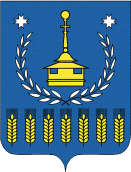 